July 16 – July 22, 2018                     Sponsored by Friends Council on Education & Philadelphia Yearly MeetingRegistration for the 2018 Quaker Pilgrimage to England opens on Saturday, September 30, 2017 on a “first reply” basis.REGISTRATION PROCESSThere is a great deal of interest in this trip, and we have space for 27 people. Please read these instructions carefully—We will accept registrations for these 27 spaces in the order in which they are received by US mail.To register, complete the attached registration form (one for each person), and return a PAPER copy along with a check payable to Friends Council on Education (write “Quaker Pilgrimage” in the note area) for a deposit of $500 per person. (This deposit is refundable only if your space is filled.) To be equitable to all, we will take registrations in the order in which they are received, as determined by postmark date.We ask that you mail your registration on Saturday, September 30 or after, via first class postal mail. Please do not drop off your registration materials in person. REGISTRATION CONFIRMATIONWe will email each Pilgrimage applicant with registration status within three days of receiving your application. Please note: wait for registration confirmation before making travel reservations.*PAYMENT PLANThe expected fee of $1700 includes all room and board (shared room), local bus travel to historic sites on the tour, site entry fees, tour guides, and tips. The fee includes one shuttle from Manchester airport to Glenthorne Quaker Guest House on July 16, and back to the airport on July 22. The fee does not include airfare. Payment is due as soon as possible.Your $500 deposit will be applied to the total trip fee of $1700. Checks are to be payable to Friends Council on Education. Please write “Quaker Pilgrimage” in the note area. Future payments will be due as follows:December 2, 2017	$600March 3, 2018		$600Limited financial aid is available for Quakers and Friends school educators. Grants shall be in the range of $400 per person. It is expected that financial aid applicants will also apply to their school, monthly meeting, and other sources.Return completed Registration		Attn: Deborra Sines PancoeForm, with $500 deposit per person,	Quaker Pilgrimage - Friends CouncilVia first class postal mail, to		1507 Cherry Street					Philadelphia, PA 19102FLIGHT INFORMATIONEach participant is responsible for arranging and paying for individual travel arrangements to and from Glenthorne Quaker Guest House in Grasmere, England. An estimated cost for round trip to Manchester from Philadelphia is $1300-$1500. * Please note: Wait for registration confirmation from us before making any travel reservations.We recommend flying into Manchester airport. England is 5 hours ahead of EST in USA. Flights typically depart the east coast of the US in the evening, arriving in the UK the following morning. FYI, for those in the Philadelphia area: American is the only carrier to offer non-stop flights from Philadelphia to Manchester. Alternatively, you could fly in and out of London and travel to Glenthorne Quaker Guest House via British rail to Oxenholme station.SHUTTLE INFORMATIONWe have arranged for one shuttle (included in fee) from the Manchester airport to and from Glenthorne Quaker Guest House on the mornings of July 16 and July 22, 2018. TRIP INSURANCE & TRAVEL ASSISTANCETrip insurance policies are optional and available for each individual to purchase on his/her own. For trip insurance, contact your own travel agent. We will be happy to talk with you and serve as a resource about extended travel you may wish to do before or after our week together.We are thrilled to see such spirited enthusiasm for this journey!  If you have questions or concerns, please contact us.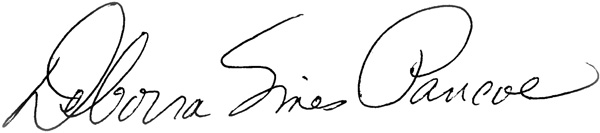 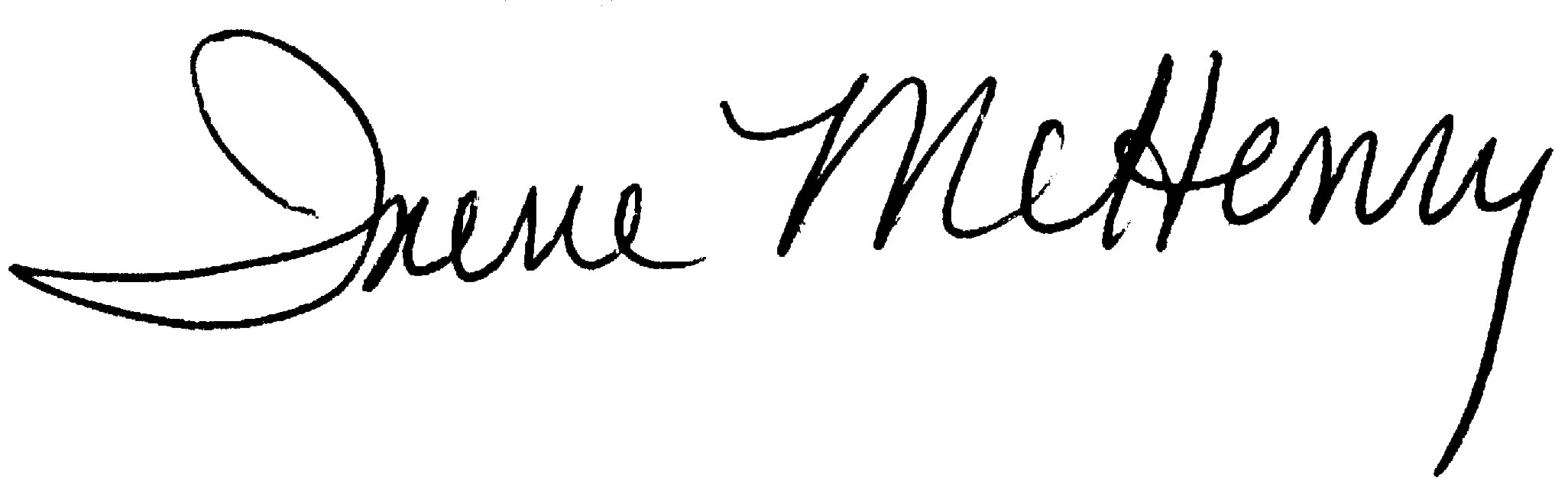 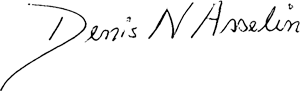 Deborra Sines Pancoe			Irene McHenry				Denis N. Asselindeborra@friendscouncil.org		Irene@friendscouncil.org 		denisnasselin@gmail.com(215) 241-7291			FORM MUST BE POSTMARKED SEPTEMBER 30, 2017 OR AFTERReturn completed Registration		Attn: Deborra Sines PancoeForm, with $500 deposit per person,	Quaker Pilgrimage - Friends CouncilVia first class postal mail, to		1507 Cherry Street					Philadelphia, PA 191022018 Quaker Pilgrimage—Registration FormFirst Name: _________________________________   Last Name:  ______________________________________       Street Address: ________________________________________   City, State, Zip: _________________________Home Phone: ________________________________ Cell Phone: ______________________________________E-Mail: _______________________________________________________________________________________Monthly Meeting ____________________________________Date of Birth (mm/dd/yyyy): __________________Affiliated with a Friends school? (School name) 							  	Check all that apply:I am applying to participate in the 2018 pilgrimage and enclose a $500 deposit payable to Friends Council on Education (write “Quaker Pilgrimage” in the note area), refundable only if my space is filled.I am a member of the Religious Society of Friends and/or an educator in a Friends school and am interested in applying for financial aid. Limited financial aid is available for Quakers and Friends school educators. Grants shall be in the range of $400 per person. It is expected that financial aid applicants will also apply to their school, monthly meeting, and other sources.Dietary Restrictions? Yes   /   No   (Circle one)     If “Yes,” Specify: (be as specific as you can) ___________________________________________________________________________________________Do you have any physical limitations that might impair your mobility?     Yes   /   No   If yes, please explain: ________________________________________________________________________________________________________________________________________________________________________________________Emergency Contact person (in the United States):Name: _____________________________ Relationship: ________________ Phone: ______________________Gender identity (for purposes of room assignments): ________________________________________________Do you have a preferred roommate?  Yes /  No        If Yes, name of roommate: ___________________________Pilgrimage goals: What is drawing you to participate in the Pilgrimage at this time? Is there a particular facet of Quaker history that you are interested in?What else would you like for us to know? (Use the reverse side if necessary.)